Clark County Christian Preschool and Daycare2019-2020 Academic Calendar12th-13th Teacher work day/ 14th first day 2nd- Labor Day11th -14th Fall Break27nd-29th Thanksgiving Break23rd-31st Christmas Break1st New Year /20th MLK Day30th –April 3rd Spring Break1st-3rd Spring Break/ 10th Good Friday15th last day of schoolRed = No School or DaycareGreen= First and Last day of SchoolYellow= School closed DAYCARE OPENMay 18th Summer Care Starts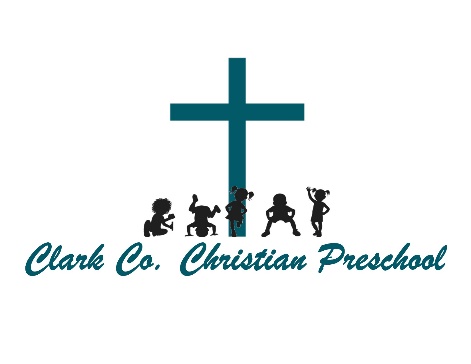 